Fitness Class- In this class we use weights, resistance bands and balls, and can be done either standing or seated.  The goal of the class is to increase strength and endurance.  The class is taught in a whimsical atmosphere with music.                                                                                                                                                                                                                                                                                                    Monday, Wednesday, Friday                                                                                                                                                            9:00-9:45 AM  Hahnemann Club                                                                                                                                                                        10:15-11:00 AM Fitness Room				Open Swim- Come and take a swim, use the water treadmill,               or do some water exercises.                                                                                                                                                Instructed by- Robin Gallagher                                                                                                                                                          Monday, Wednesday, Friday - 1:00-2:00 PM PoolTai Chi and Qigong- Each class begins with a standing practice called Evidence-Based Qigong (Dr. Yang’s form) to warm up and promote balance and well-being. Then we proceed to a sitting qigong to release toxins and increase energy. The next phase is the movement practice, Grandmaster Chen's Yang style short form tai chi chuan.  These methods can be done by anyone regardless of physical skill level, and all can be performed seated.                                            Instructed by Dr. Kathy Gill                                                                                                                                                                   Saturdays 10:30am-11:30am Fitness RoomCircuit Training-  This is an open session, come down to the fitness room and go through the exercise machines with the confidence of knowing there is someone there to assist you!                                                                                                                                                                           Wellness Coach- Robin Gallagher                                                                                                                                              Tuesdays & Thursdays 10:30am-12:00pm Fitness Room *Aquatic Exercise Class-Students from Nazareth College Physical Therapy program will offer an aquatic exercise class.   Participants will gain strength, endurance, balance and flexibility.                              Instructed by Nazareth College PT Students                                                    Friday’s from September 14th – November 16th -12:30-1:30 PM Pool   Gentle Chair Yoga – It is a soothing hour of stretching & strengthening exercises that improve posture and flexibility, restore balance and joint mobility, and deepen our self-awareness through physical movement.                                                                             Instructed by: Eva Kane                                                             Thursday September 6th & 20th at 1:00 pm in the Fitness room. Water Fitness- A fun water workout with a number of different movements aimed at increasing flexibility, strength and cardiovascular fitness.                                                                                                           Tuesday & Thursday 9:00-9:45 AM in the Pool                                             Walking Tall" Balance & Strength Class- The aim of the 50 minute class is to improve your strength and balance, and also to help you feel more confident when you are out and about.  The instructor will guide you through some exercises to help increase your stamina and help with your balance on the move.  You will then work on exercises to help build your muscle and bone strength.  All of the exercises can be done seated or standing so all abilities can take part.  This is an exercise course for those who have had a fall or who feel unsteady on their feet.                                                            Instructed by: Mark Strivings                                                               Fridays 9-9:50 AM in the Fitness Room SundayMondayTuesdayWednesdayThursdayFridaySaturday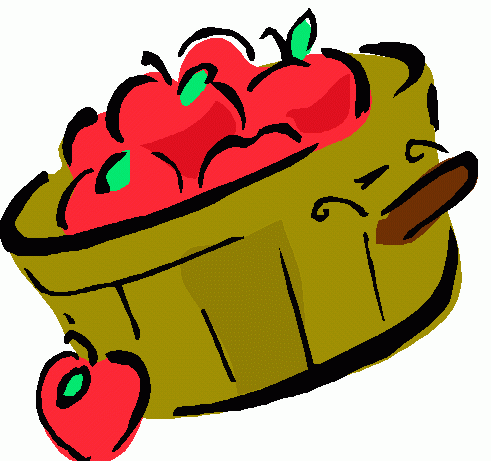 See the back of this calendar for descriptions of each class offered.All Programs are subject to change!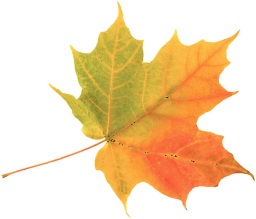 Wellness Center LocationPool-PFitness Room- FRExercise Room-ERHahnemann Club-HCMeditation Room-MR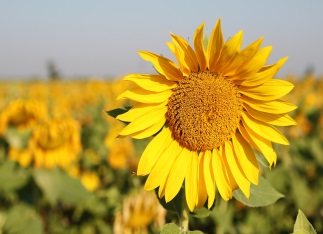 1.10:30-11:15Tai Chi & Qigong-FR2.3.Happy Labor DayNo Fitness ClassesNo Open Swim Pool is open, just need a buddy!4.9:00-9:45-Water Fitness-P10:30-12-Circuit Training- ER10:30-11:15- Functional Fitness-FR5.9:00-9:45- Fitness Class- HC10:15-11:00-Fitness Class- FR1-2 Open Swim-P6.9:00-9:45-Water Fitness-P10:30-12-Circuit Training- ER1-2-Gentle Chair Yoga-FR7.9-9:50-Walking Tall-Balance & Strength Class-FR9:00-9:45- Fitness Class- HC10:15-11:00-Fitness Class- FR1:00-2:00-Open Swim-P8.10:30-11:15Tai Chi & Qigong-FR9.10.9:00-9:45- Fitness Class- HC10:15-11:00-Fitness Class- FR1-2 Open Swim-P11.9:00-9:45-Water Fitness-P10:30-12-Circuit Training- ER12.9:00-9:45- Fitness Class- HC10:15-11:00-Fitness Class- FR1-2 Open Swim-P13.9:00-9:45-Water Fitness-P10:30-12-Circuit Training- ER14.9-9:50-Walking Tall-Balance & Strength Class-FR9:00-9:45- Fitness Class- HC10:15-11:00-Fitness Class- FR12:30-1:30-Aquatic Exercise-P1:30-2:15-Open Swim-P15.10:30-11:15Tai Chi & Qigong-FR16.17.9:00-9:45- Fitness Class- HC10:15-11:00-Fitness Class- FR1-2 Open Swim-P18.9:00-9:45-Water Fitness-P10:30-12-Circuit Training- ER19.9:00-9:45- Fitness Class- HC10:15-11:00-Fitness Class- FR1-2 Open Swim-P20.9:00-9:45-Water Fitness-P10:30-12-Circuit Training- ER1-2-Gentle Chair Yoga-FR21.9-9:50-Walking Tall-Balance & Strength Class-FR9:00-9:45- Fitness Class- HC10:15-11:00-Fitness Video- FR12:30-1:30-Aquatic Exercise-P1:30-2:15- No Open Swim22.10:30-11:15Tai Chi & Qigong-FR23.30.24.9:00-9:45- Fitness Class- HC10:15-11:00-Fitness Class- FR1-2 Open Swim-P25.9:00-9:45-Water Fitness-P10:30-12-Circuit Training- ER26.9:00-9:45- Fitness Class- HC10:15-11:00-Fitness Class- FR1-2 Open Swim-P27.9:00-9:45-Water Fitness-P10:30-12-Circuit Training- ER28.9-9:50-Walking Tall-Balance & Strength Class-FR9:00-9:45- Fitness Class- HC10:15-11:00-Fitness Class- FR12:30-1:30-Aquatic Exercise-P1:30-2:15-Open Swim-P29.10:30-11:15Tai Chi & Qigong-FR